Администрация городского округа Кашира Московской области в соответствии со статьей 39.18 Земельного кодекса Российской Федерации информирует о  предоставление в собственность земельного участка с кадастровый номер 50:37:0040115:164 площадью 1500 кв.м, категория «земли населенных пунктов», вид разрешенного использования «для индивидуального жилищного строительства», расположенного по адресу: Московская область, Каширский район, Знаменское с\п, д.Воскресенское, ул.Приовражная ( согласно выписки ЕГРН)Граждане, заинтересованные в предоставлении в собственность вышеуказанного земельного участка для ведения индивидуального жилищного строительства, вправе подать заявление  о намерении участвовать в аукционе в отношении земельного участка, сведения о котором внесены в ЕГРН.Заявление может быть подано посредством Государственной информационной системы Московской области «Портал государственных и муниципальных услуг Московской области» (РПГУ) в течении 30 дней со дня опубликования настоящего извещения. Государственная услуга «Предоставление земельных участков в аренду или собственность на  торгах» цель обращения «Подача заявления о намерении участвовать в аукционе в отношении земельного участка, сведения о котором  внесены в ЕГРН».Дата и время начала приема заявлений – 10.03.2022 г. в 08.30Дата и время окончания приема заявок – 09.04.2022 г. в 17.00Дата подведения итогов – 12.04.2022г. в 12:00Ознакомиться с документацией в отношении земельного участка, в том числе со схемой расположения земельного участка, можно с момента начала приема заявлений по адресу: Московская область, г.Кашира, ул.Ленина, д.2, каб.330Приемный день – вторник, четверг с 10 до 13 часов. Контактный телефон:  8(49669)28788.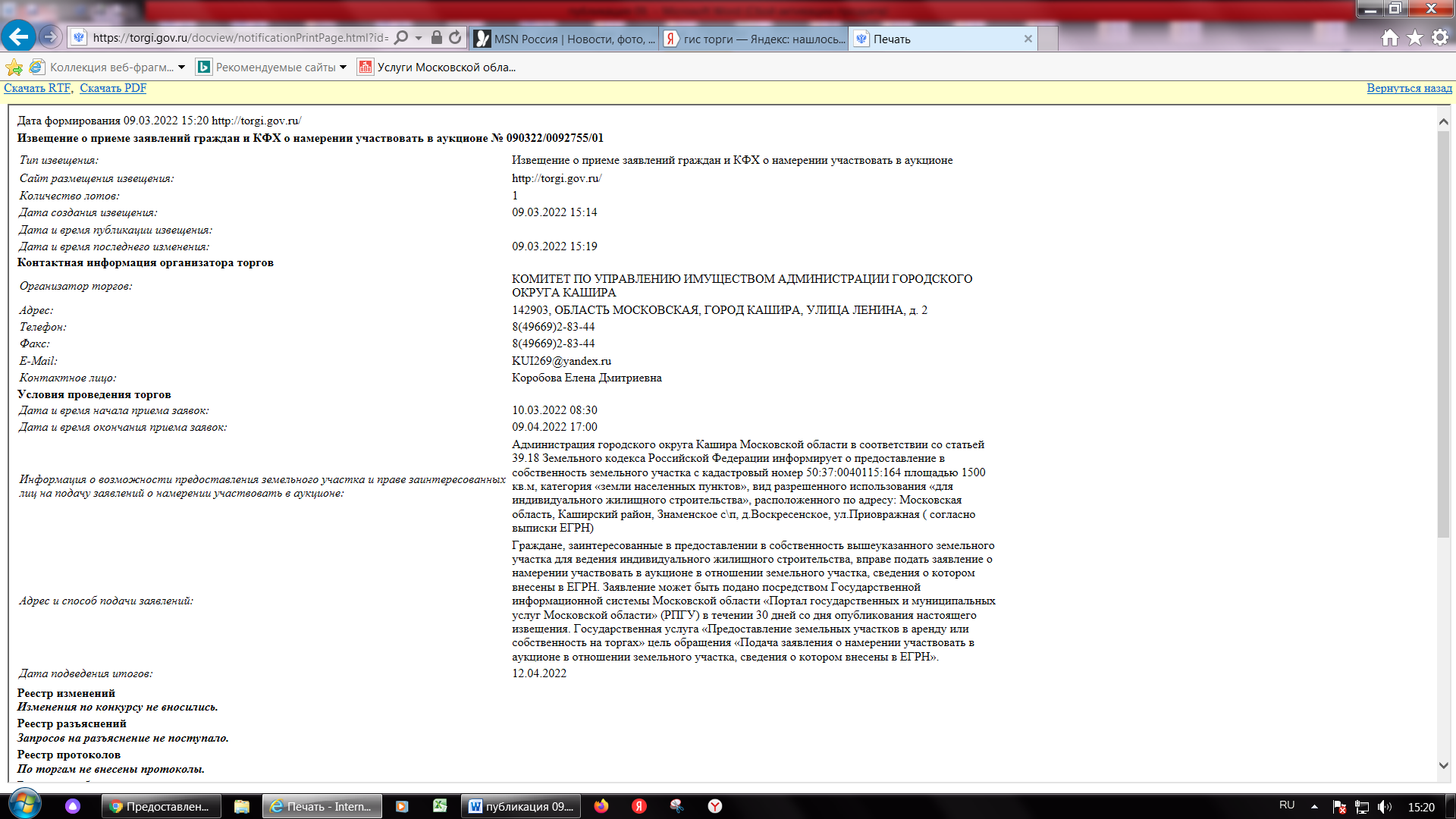 